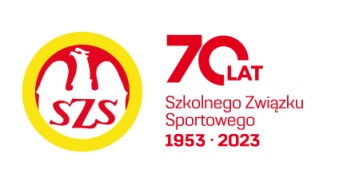 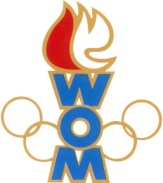 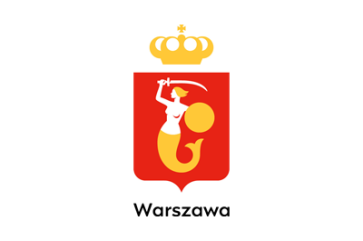 LVII WOMKOMUNIKAT KOŃCOWY ZAWODÓW FINAŁOWYCHW TENISIE STOŁOWYM  DZIEWCZĄT - MŁODZIEŻ W ROKU SZK.2023/2024Zespoły z Wawra i Wesołej nie zgłosiły się na zawody.MiejsceSzkołaDzielnicaPkt. WOM1Prywatna Szkoła Podstawowa nr 51Ochota162Szkoła Podstawowa nr 209Bielany143Szkoła Podstawowa nr 258Praga Północ124Szkoła Podstawowa nr 154Białołęka105Szkoła Podstawowa nr 65Żoliborz86Szkoła Podstawowa nr 398Targówek77Szkoła Podstawowa nr 321Bemowo67Szkoła Podstawowa nr 32Śródmieście69Szkoła Podstawowa nr 26Wola49Szkoła Podstawowa nr 382Ursus49Polsko-Francuska Szkoła Podstawowa „La Fontaine”Wilanów49Szkoła Podstawowa Zakonu PijarówMokotów413Zespół Szkół nr 74Rembertów213Niepubliczna Szkoła Podstawowa nr 47 PrimusUrsynów213Szkoła Podstawowa nr 87Włochy213Prywatna Szkoła Podstawowa nr 98 DIDASKOPraga Południe2